BAHAGIAN    : 	 LOKASI 	  :	Disediakan oleh :					(b) disahkan oleh :…………………………….					………………………………..(Tandatangan)						(Tandatangan)Nama		:					Nama 		:Jawatan	:					Jawatan	:Tarikh		:					Tarikh		:Nota :    	 (a)   Disediakan Oleh Pegawai AssetPegawai Yang Mengesahkan Ialah Pegawai Yang Bertanggungjawab Ke Atas Asset Berkenaan Contohnya :Lokasi Bilik Setiausaha Bahagian – Disahkan Oleh Setiausaha Bahagian.Lokasi Bilik Mesyuarat – Disahkan Oleh Pegawai Yang Menguruskan Bilik Mesyuarat(c)    Dikemaskini Apabila Terdapat Perubahan Kuantiti Lokasi Atau Pegawai         BertanggungjawabNO. SEMAKAN		: 00NO. ISU			:01TARIKH KUAT KUASA	:18/08/2016BAHAGIAN    : 	 LOKASI 	  :	Disediakan oleh :					(b) disahkan oleh :…………………………….					………………………………..(Tandatangan)						(Tandatangan) Nama		:					Nama 		:  Jawatan	:					Jawatan	:  Tarikh		:					Tarikh		:  Nota :    	 (a)   Disediakan Oleh Pegawai AssetPegawai Yang Mengesahkan Ialah Pegawai Yang Bertanggungjawab Ke Atas Asset Berkenaan Contohnya :Lokasi Bilik Setiausaha Bahagian – Disahkan Oleh Setiausaha Bahagian.Lokasi Bilik Mesyuarat – Disahkan Oleh Pegawai Yang Menguruskan Bilik Mesyuarat(c)    Dikemaskini Apabila Terdapat Perubahan Kuantiti Lokasi Atau Pegawai         BertanggungjawabNO. SEMAKAN		: 00NO. ISU			:01TARIKH KUAT KUASA	:18/08/2016BAHAGIAN    : 	 LOKASI 	  :	Disediakan oleh :					(b) disahkan oleh :…………………………….					………………………………..(Tandatangan)						(Tandatangan) Nama		:					Nama 		:  Jawatan	:					Jawatan	:  Tarikh		:					Tarikh		:  Nota :    	 (a)   Disediakan Oleh Pegawai AssetPegawai Yang Mengesahkan Ialah Pegawai Yang Bertanggungjawab Ke Atas Asset Berkenaan Contohnya :Lokasi Bilik Setiausaha Bahagian – Disahkan Oleh Setiausaha Bahagian.Lokasi Bilik Mesyuarat – Disahkan Oleh Pegawai Yang Menguruskan Bilik Mesyuarat(c)    Dikemaskini Apabila Terdapat Perubahan Kuantiti Lokasi Atau Pegawai         BertanggungjawabNO. SEMAKAN		: 00NO. ISU			:01TARIKH KUAT KUASA	:18/08/2016BAHAGIAN    : 	 LOKASI 	  :	Disediakan oleh :					(b) disahkan oleh :…………………………….					………………………………..(Tandatangan)						(Tandatangan)Nama		:					Nama 		:Jawatan	:					Jawatan	:Tarikh		:					Tarikh		:Nota :    	 (a)   Disediakan Oleh Pegawai AssetPegawai Yang Mengesahkan Ialah Pegawai Yang Bertanggungjawab Ke Atas Asset Berkenaan Contohnya :Lokasi Bilik Setiausaha Bahagian – Disahkan Oleh Setiausaha Bahagian.Lokasi Bilik Mesyuarat – Disahkan Oleh Pegawai Yang Menguruskan Bilik Mesyuarat(c)    Dikemaskini Apabila Terdapat Perubahan Kuantiti Lokasi Atau Pegawai         BertanggungjawabNO. SEMAKAN		: 00NO. ISU			:01TARIKH KUAT KUASA	:18/08/2016BAHAGIAN    : 	 LOKASI 	  :	Disediakan oleh :					(b) disahkan oleh :…………………………….					………………………………..(Tandatangan)						(Tandatangan) Nama		:					Nama 		:  Jawatan	:					Jawatan	:  Tarikh		:					Tarikh		:  Nota :    	 (a)   Disediakan Oleh Pegawai AssetPegawai Yang Mengesahkan Ialah Pegawai Yang Bertanggungjawab Ke Atas Asset Berkenaan Contohnya :Lokasi Bilik Setiausaha Bahagian – Disahkan Oleh Setiausaha Bahagian.Lokasi Bilik Mesyuarat – Disahkan Oleh Pegawai Yang Menguruskan Bilik Mesyuarat(c)    Dikemaskini Apabila Terdapat Perubahan Kuantiti Lokasi Atau Pegawai         BertanggungjawabNO. SEMAKAN		: 00NO. ISU			:01TARIKH KUAT KUASA	:18/08/2016BAHAGIAN    : 	 LOKASI 	  :	Disediakan oleh :					(b) disahkan oleh :…………………………….					………………………………..(Tandatangan)						(Tandatangan) Nama		:					Nama 		:  Jawatan	:					Jawatan	:  Tarikh		:					Tarikh		:  Nota :    	 (a)   Disediakan Oleh Pegawai AssetPegawai Yang Mengesahkan Ialah Pegawai Yang Bertanggungjawab Ke Atas Asset Berkenaan Contohnya :Lokasi Bilik Setiausaha Bahagian – Disahkan Oleh Setiausaha Bahagian.Lokasi Bilik Mesyuarat – Disahkan Oleh Pegawai Yang Menguruskan Bilik Mesyuarat(c)    Dikemaskini Apabila Terdapat Perubahan Kuantiti Lokasi Atau Pegawai         BertanggungjawabNO. SEMAKAN		: 00NO. ISU			:01TARIKH KUAT KUASA	:18/08/2016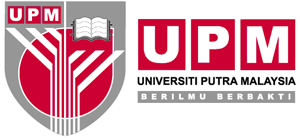 SOKONGANKEWANGANPEJABAT BURSARKod Dokumen : SOK/KEW/BR051/ASTSENARAI ASET MENGIKUT LOKASI (KEWPA-7)BILID ASETBARKOD ASETKETERANGAN ASETUNIT1.2.3.4.5.6.7.8.9.10.11.12.SOKONGANKEWANGANPEJABAT BURSARKod Dokumen : SOK/KEW/BR051/ASTSENARAI ASET MENGIKUT LOKASI (KEWPA-7)BILID ASETBARKOD ASETKETERANGAN ASETUNIT1.2.3.4.5.6.7.8.9.10.11.12.13.14.15.1618.19.20.22.23.24.25.26.SOKONGANKEWANGANPEJABAT BURSARKod Dokumen : SOK/KEW/BR051/ASTSENARAI ASET MENGIKUT LOKASI (KEWPA-7)BILID ASETBARKOD ASETKETERANGAN ASETUNIT1.2.3.4.5.6.7.8.9.10.11.12.SOKONGANKEWANGANPEJABAT BURSARKod Dokumen : SOK/KEW/BR051/ASTSENARAI ASET MENGIKUT LOKASI (KEWPA-7)BILID ASETBARKOD ASETKETERANGAN ASETUNIT1.2.3.4.5.6.7.8.9.10.11.12.SOKONGANKEWANGANPEJABAT BURSARKod Dokumen : SOK/KEW/BR051/ASTSENARAI ASET MENGIKUT LOKASI (KEWPA-7)BILID ASETBARKOD ASETKETERANGAN ASETUNIT1.2.3.4.5.6.7.8.9.10.11.12.SOKONGANKEWANGANPEJABAT BURSARKod Dokumen : SOK/KEW/BR051/ASTSENARAI ASET MENGIKUT LOKASI (KEWPA-7)BILID ASETBARKOD ASETKETERANGAN ASETUNIT1.2.3.4.5.6.7.8.9.10.11.12.